			ALLEGATO D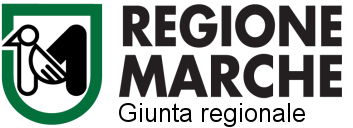       ALL’ENTE CAPOFILA DELL’AMBITO TERRITORIALE SOCIALE DI: ________________________RENDICONTAZIONE DELLE SPESE SOSTENUTE PER 
L’ASSISTENZA ALL’AUTONOMIA E ALLA COMUNICAZIONE Dichiarazione sostitutiva dell’atto di notorietà (artt. 46/47 DPR 28/12/2000, n. 445)	Il/la  sottoscritto/a …………..………………….....................................................………........................................	nato/a a  	………….…………..…………….…….. il ………………..…………………….….	residente a ……………………………………………………………………………………………………...… in via ………….………………………………………….……………………..  n. ……… Cap ……….………Codice fiscale……………………………………………………………………………………………………...Tel. …………………Cell. ……………………..………email:……….……………………………………………..in qualità di genitore/tutore di…………………………………………………………………………..……nato/a………………………..….....il…………… Codice fiscale…………...………………………………con disabilità:                uditiva                              visivaDICHIARAconsapevole delle sanzioni penali, nel caso di dichiarazioni non veritiere, di formazione o uso di atti falsi, richiamate dall’art. 76 del D.P.R. 445 del 28 dicembre 2000, sotto la propria personale responsabilità che:che la quota oraria lorda, come da contratto stipulato con l’operatore incaricato dell’assistenza all’autonomia e alla comunicazione già trasmesso, è pari ad € ………………..che la documentazione di seguito indicata, riferita al I° semestre/II° semestre , costituisce prova delle spese sostenute per l’assistenza all’autonomia ed alla comunicazione ammontanti ad € _____________ e che  è imputabile alle finalità per cui è stato concesso il contributo:* busta paga, fattura ecc**specificare la voce di spesa (ad esempio: busta paga mese di ….)***assegno, bonifico eccAllega alla presente la seguente documentazione:Copia della documentazione contabile di spesa sopra elencata;quietanza del pagamento;dichiarazione dell’operatore incaricato dell’assistenza all’autonomia e alla comunicazione (All. E);foglio mensile delle presenze compilato dall’operatore incaricato dell’assistenza all’autonomia e alla comunicazione (All. F);copia della carta o del permesso di soggiorno (solo per i cittadini extracomunitari);fotocopia, non autenticata, del documento di identità del dichiarante, in corso di validità.Luogo e data ______________                Firma	____________________DOCUMENTO*DATA DI EMISSIONE (GG/MM/AA)BENEFICIARIODEL PAGAMENTOOGGETTO DELLA SPESA**IMPORTOMODALITA’ DI PAGAMENTO***DATA DEL PAGAMENTO€€€€€€€